
UNIWERSYTET KAZIMIERZA WIELKIEGO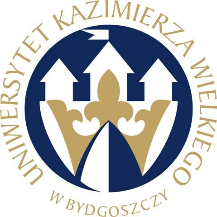 W BYDGOSZCZYul. Chodkiewicza 30, 85 – 064 Bydgoszcz, tel. 052 341 91 00 fax. 052 360 82 06NIP 5542647568 REGON 340057695www.ukw.edu.plUKW/DZP-281-D-5/2022					           Bydgoszcz, dn. 08.03.2022 r.dot. postępowania prowadzonego w trybie podstawowym bez negocjacji na: Sukcesywna dostawa fabrycznie nowych materiałów eksploatacyjnych do drukarek i kserokopiarek na potrzeby Uniwersytetu Kazimierza Wielkiego w BydgoszczyODPOWIEDZI NA PYTANIA           Działając na podstawie art. 284 ust. 2 ustawy Prawo zamówień publicznych (tj. Dz. U. z 2021 r. poz. 1129) Zamawiający przekazuje treść zapytań wraz z udzielonymi odpowiedziami:Pytanie 1Wzór umowy§ 6Kary umowne1. Strony ustalają odpowiedzialność za niewykonanie lub nienależyte wykonanie zobowiązań niniejszej umowy w formie kar umownych. 2. Wykonawca zapłaci Zamawiającemu następujące kary umowne : 1) za zwłokę w wykonaniu przedmiotu umowy - w wysokości 3 % wartości netto złożonego zamówienia za każdy dzień zwłoki w realizacji zamówienia, o którym mowa w §2 ust. 1, liczonego od bezskutecznego upływu terminu wykonania dostawy wskazanego w §2 ust. 3, 2) za zwłokę w usunięciu wad stwierdzonych przy odbiorze lub ujawnionych w okresie gwarancji i rękojmi – w wysokości 3 % wartości netto złożonego zamówienia za każdy dzień zwłoki, liczonej od dnia wyznaczonego na usunięcie wad; Chcielibyśmy zwrócić uwagę Zamawiającego, że sposób wyliczenia wysokości kary umownej w przytoczonych punktach może spowodować, że wysokość kary umownej będzie niewspółmiernie wysoka w stosunku do wartości towaru dostarczonego z opóźnieniem. Przykładowo w przypadku zwłoki w dostawy 1 sztuki tuszu o wartości 10 zł brutto z zamówienia częściowego o łącznej wartości 10 000 zł brutto, kara umowna wyniosłaby 300 zł za każdy dzień zwłoki, a więc stanowiłaby 30-krotność wartości towaru niedostarczonego w terminie. W związku z powyższym, w celu zachowania zasady proporcjonalności i zasady równowagi stron umowy, proponujemy zmianę zapisu na następujący:Pkt.1) za zwłokę w wykonaniu przedmiotu umowy - w wysokości 3 % wartości netto towaru niedostarczonego w terminie, za każdy dzień zwłoki w realizacji zamówienia, o którym mowa w §2 ust. 1, liczonego od bezskutecznego upływu terminu wykonania dostawy wskazanego w §2 ust. 3, Pkt. 2 „za zwłokę w usunięciu wad stwierdzonych przy odbiorze lub ujawnionych w okresie gwarancji i rękojmi – w wysokości 3 % wartości netto towaru, w stosunku do którego nie usunięto wad za każdy dzień zwłoki, liczonej od dnia wyznaczonego na usunięcie wad;OdpowiedźZamawiający wyraża zgodę na zmianę zapisów Projektu umowy w zakresie:Wzór umowy§ 6Kary umowne1. Strony ustalają odpowiedzialność za niewykonanie lub nienależyte wykonanie zobowiązań niniejszej umowy w formie kar umownych. 2. Wykonawca zapłaci Zamawiającemu następujące kary umowne : 1) za zwłokę w wykonaniu przedmiotu umowy - w wysokości 3 % wartości netto niezrealizowanej części złożonego zamówienia za każdy dzień zwłoki w realizacji zamówienia, o którym mowa w §2 ust. 1, liczonego od bezskutecznego upływu terminu wykonania dostawy wskazanego w §2 ust. 3, 2) za zwłokę w usunięciu wad stwierdzonych przy odbiorze lub ujawnionych w okresie gwarancji i rękojmi – w wysokości 3 % wartości netto części złożonego zamówienia, w stosunku do którego nie usunięto wad za każdy dzień zwłoki, liczonej od dnia wyznaczonego na usunięcie wad; Zamawiający zmodyfikuje Projektu umowy w/w zakresie. Kanclerz UKWmgr Renata Malak